Областной конкурс творческих работ в рамках образовательно-просветительского проекта «Отцы и дети русской словесности: от Тургенева до Солженицына», посвящённого юбилеям классиков русской литературы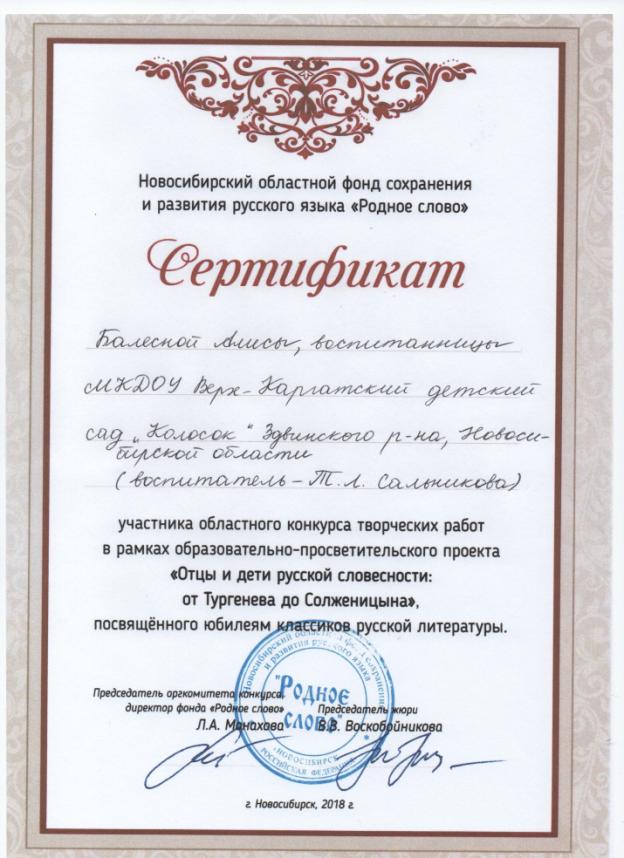 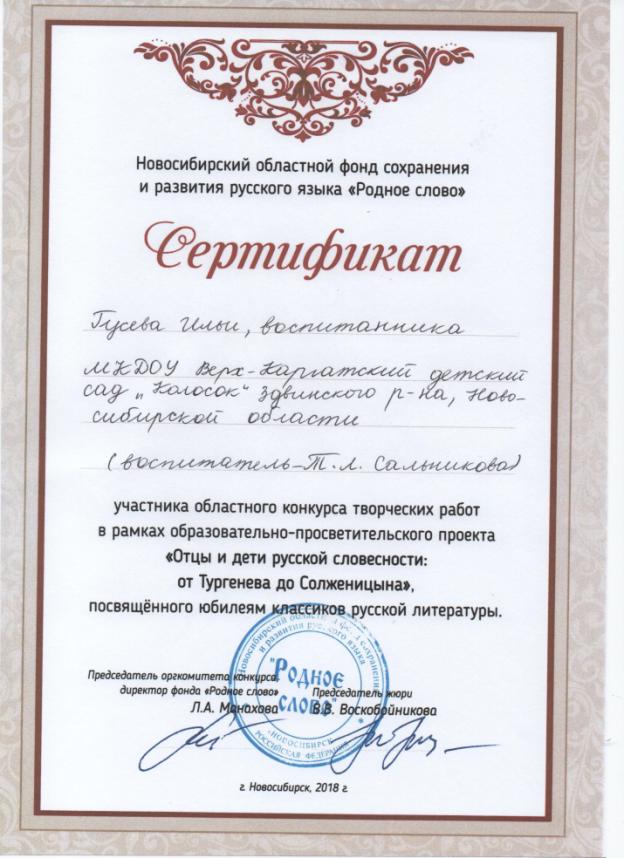 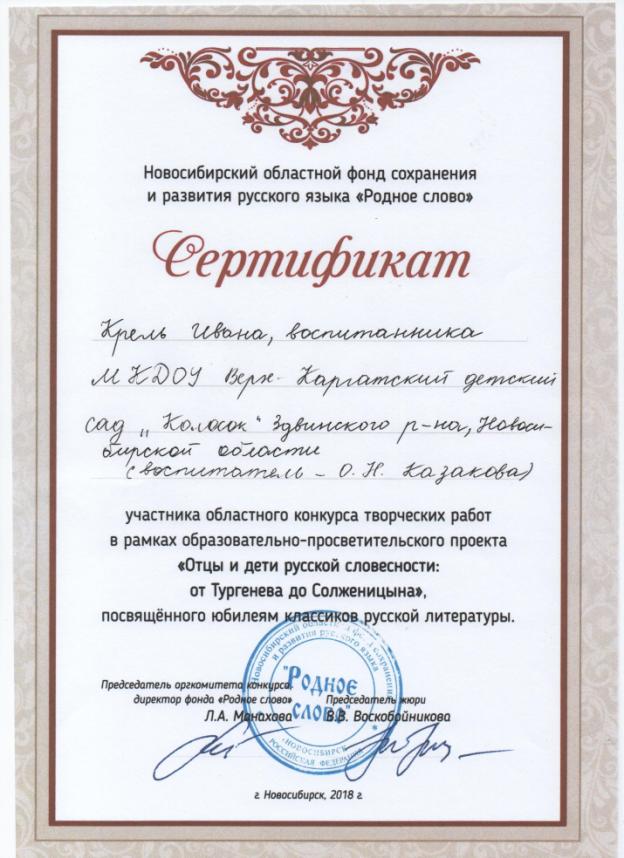 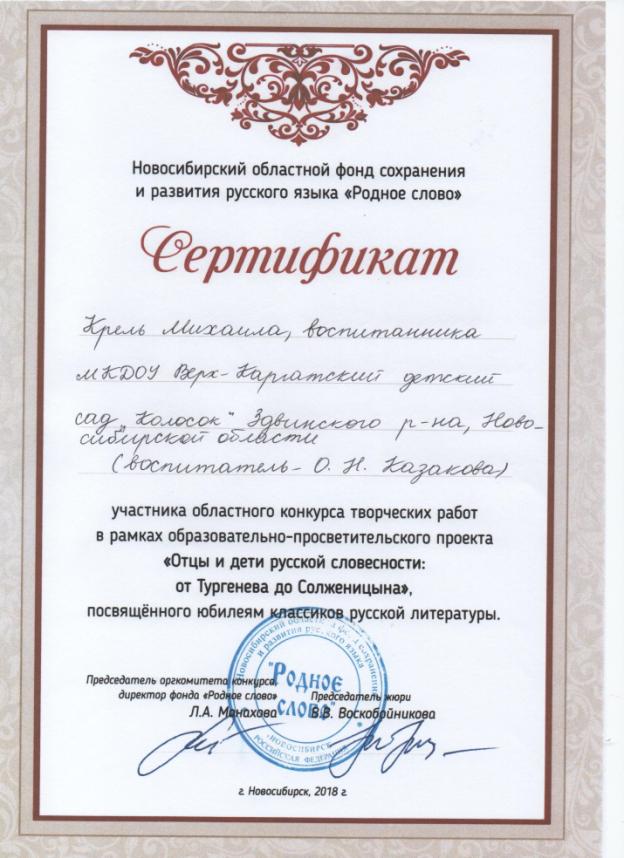 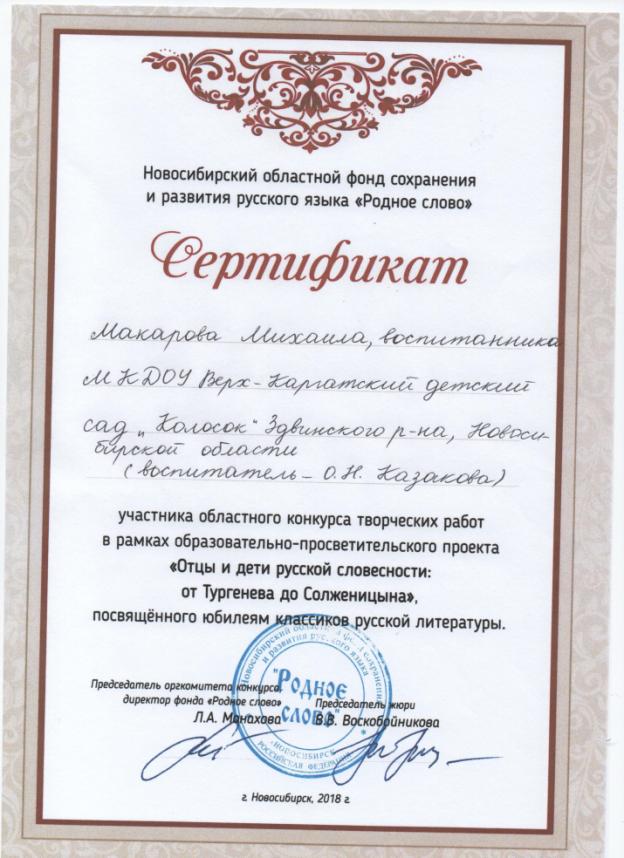 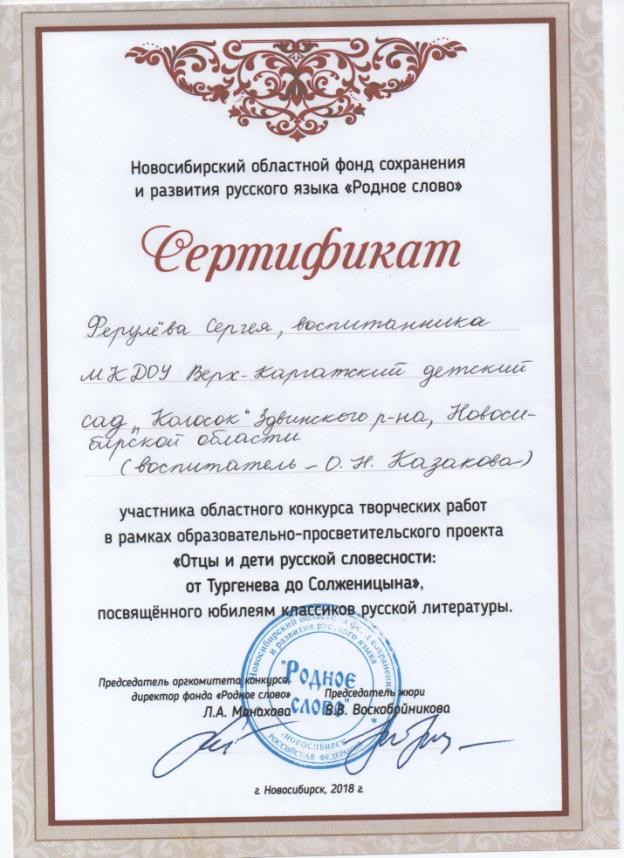 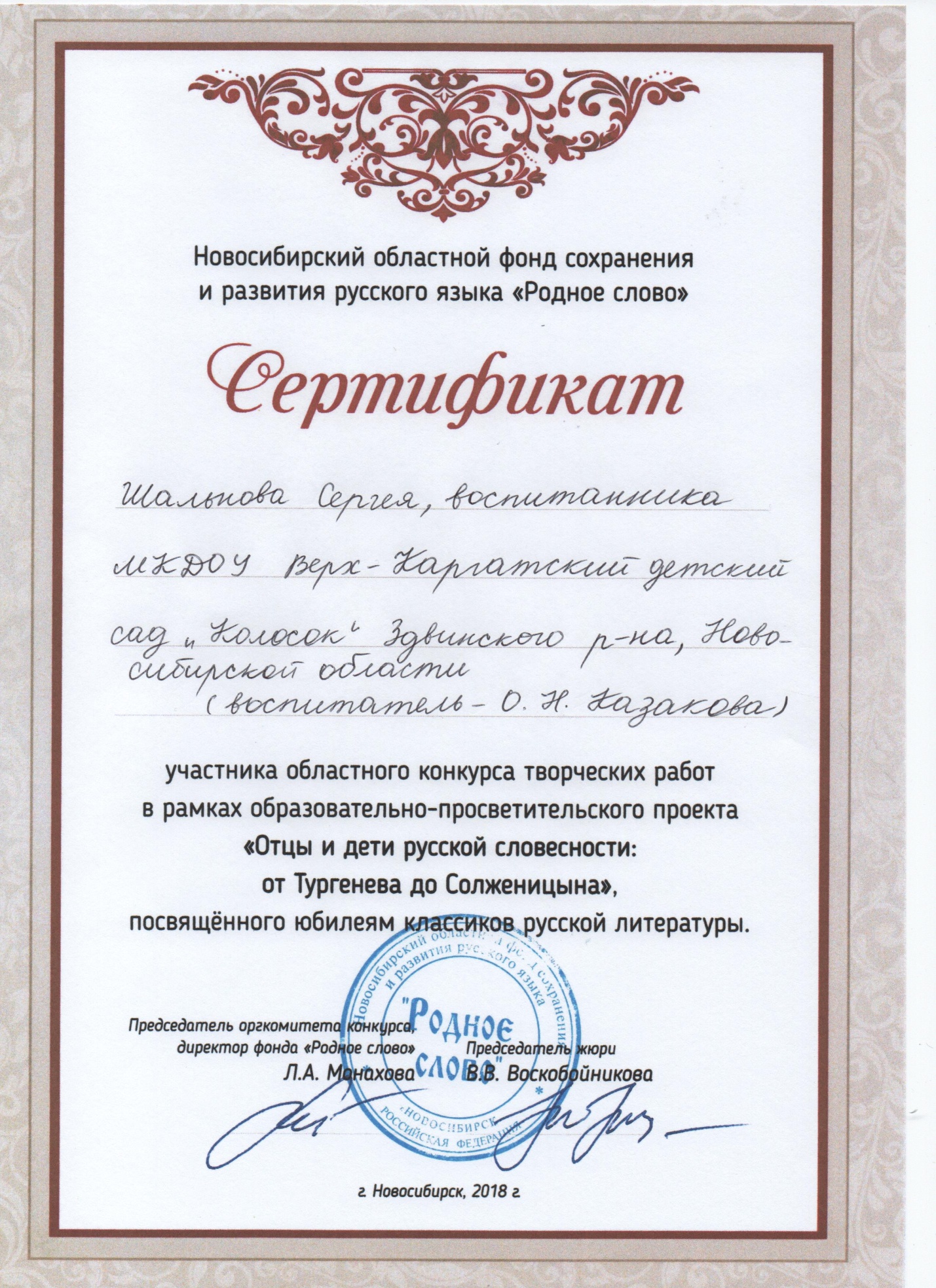 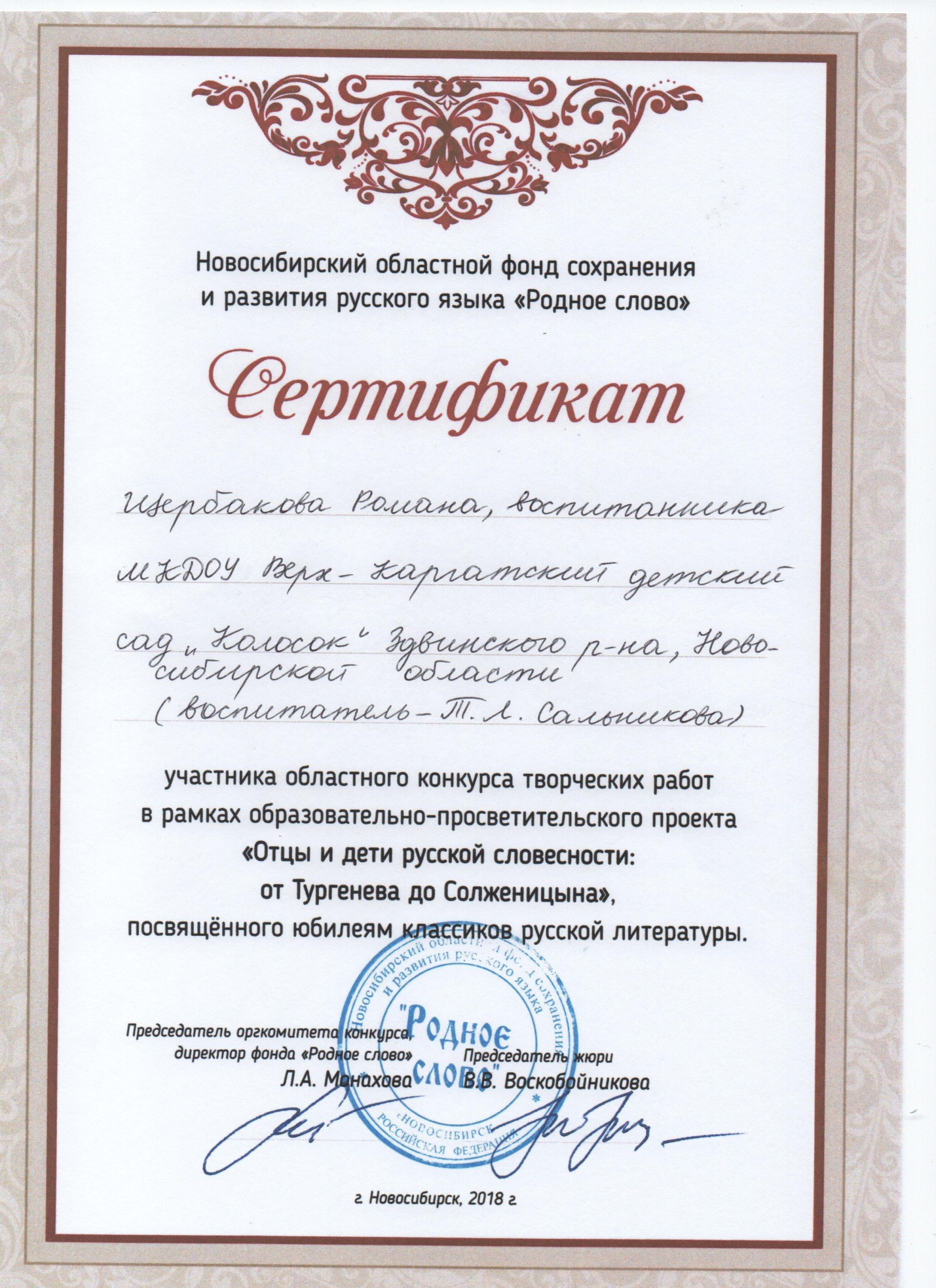 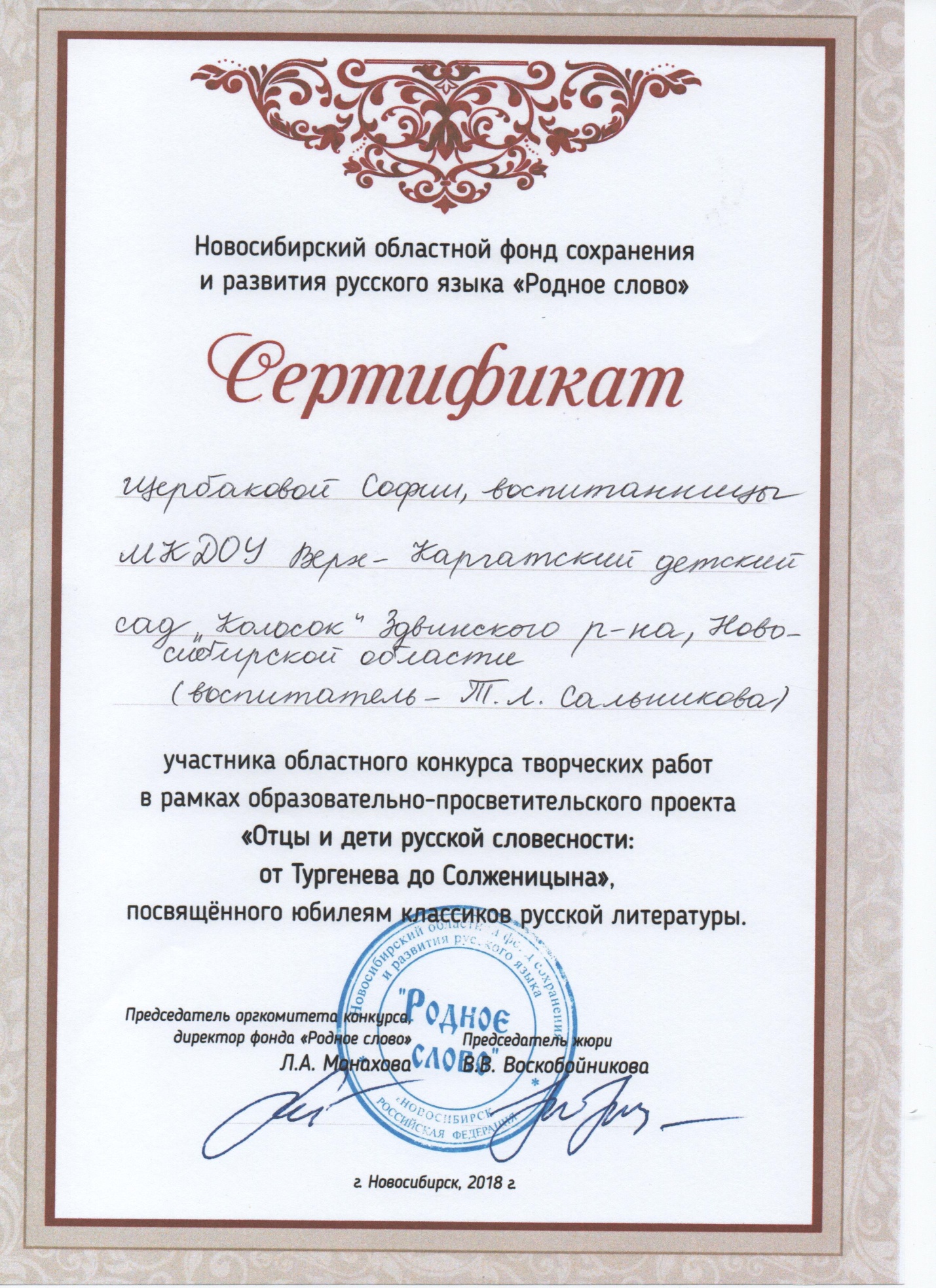 